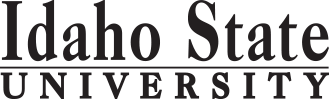 WELD - AASCredit HoursMin. Grade*Attribute**When OfferedPre & Co-requisitesSemester OneSemester OneSemester OneSemester OneSemester OneSemester OneGE Objective 1: ENGL 1101 English Composition3GEWELD 0130: Safety and Leadership2CF, SWELD 0131: Welding Practice I12CF, SWELD 0140: Welding Theory2CFWELD 0143: Shop Math I2CF                                                                                                                  Total21Semester TwoSemester TwoSemester TwoSemester TwoSemester TwoSemester TwoGE Objective 2: COMM 1101 Principles of Speech3GEWELD 0132: Welding Practice II12CF, SWELD 0131WELD 0141: Mechanical Drawing2CSWELD 0142: Blue Print Reading 2CS                                                                                                                  Total19Semester Three (Summer)Semester Three (Summer)Semester Three (Summer)Semester Three (Summer)Semester Three (Summer)Semester Three (Summer)GE Objective 3: Mathematical Ways of Knowing3GE                                                                                                                  Total3Semester FourSemester FourSemester FourSemester FourSemester FourSemester FourGE Objective 6: Social and Behavioral Ways of Knowing3GEWELD 0231: Welding Practice III13CFWELD 0132WELD 0241: Metal Layout3CFWELD 0141                                                                                                                  Total19Semester Five                                                                     Semester Five                                                                     Semester Five                                                                     Semester Five                                                                     Semester Five                                                                     Semester Five                                                                     Elective General Education: Any Objective Not Previously Applied3GEWELD 0232: Welding Practice IV13CSWELD 0231WELD 0243: Shop Math II3CSWELD 0143                                                                                                                  Total19*Key for Attribute:  U=Upper division GE=General Education Objective **Key for When Offered: F=Fall S=Spring Su=Summer D=contact department (more…)*Key for Attribute:  U=Upper division GE=General Education Objective **Key for When Offered: F=Fall S=Spring Su=Summer D=contact department (more…)*Key for Attribute:  U=Upper division GE=General Education Objective **Key for When Offered: F=Fall S=Spring Su=Summer D=contact department (more…)*Key for Attribute:  U=Upper division GE=General Education Objective **Key for When Offered: F=Fall S=Spring Su=Summer D=contact department (more…)*Key for Attribute:  U=Upper division GE=General Education Objective **Key for When Offered: F=Fall S=Spring Su=Summer D=contact department (more…)*Key for Attribute:  U=Upper division GE=General Education Objective **Key for When Offered: F=Fall S=Spring Su=Summer D=contact department (more…)2017-2018 Major Requirements2017-2018 Major RequirementsCR2017-2018 GENERAL EDUCATION OBJECTIVESSatisfy Objectives 1,2,3,6, One other unfulfilled obj. 2017-2018 GENERAL EDUCATION OBJECTIVESSatisfy Objectives 1,2,3,6, One other unfulfilled obj. 2017-2018 GENERAL EDUCATION OBJECTIVESSatisfy Objectives 1,2,3,6, One other unfulfilled obj. 15  cr. min15  cr. minMAJOR REQUIREMENTSMAJOR REQUIREMENTS1. Written English                                                  ENGL 11011. Written English                                                  ENGL 11011. Written English                                                  ENGL 110133WELD 0130: Safety and Leadership222. Oral Communication  (3 cr. min)                   COMM 11012. Oral Communication  (3 cr. min)                   COMM 11012. Oral Communication  (3 cr. min)                   COMM 110133WELD 0131: Welding Practice I12123. Mathematics      (3 cr. min)                          3. Mathematics      (3 cr. min)                          3. Mathematics      (3 cr. min)                          33WELD 0132: Welding Practice II12126. . Behavioral and Social Science                                                                          6. . Behavioral and Social Science                                                                          6. . Behavioral and Social Science                                                                          33WELD 0140: Welding Theory22*One Course from any other unfulfilled obj. *One Course from any other unfulfilled obj. 333WELD 0141: Mechanical Drawing22TOTALTOTALTOTAL1515WELD 0142: Blue Print Reading 22WELD 0143: Shop Math I22WELD 0231: Welding Practice III1313WELD 0232: Welding Practice IV1313WELD 0241: Metal Layout33WELD 0243: Shop Math II33GE Objectives Courses:(University Catalog 2017-2018)GE Objectives Courses:(University Catalog 2017-2018)GE Objectives Courses:(University Catalog 2017-2018)GE Objectives Courses:(University Catalog 2017-2018)GE Objectives Courses:(University Catalog 2017-2018)MAP Credit SummaryMAP Credit SummaryMAP Credit SummaryMAP Credit SummaryCRMajor Major Major Major 66General Education General Education General Education General Education 15Free Electives to reach 60 creditsFree Electives to reach 60 creditsFree Electives to reach 60 creditsFree Electives to reach 60 credits0                                                                                     TOTAL                                                                                     TOTAL                                                                                     TOTAL                                                                                     TOTAL81TOTALTOTAL66Advising NotesAdvising NotesAdvising NotesGraduation Requirement Minimum Credit ChecklistYESYESYESNOMin. of 15 credits of General Education ObjectivesMin. of 60 credits